ROWE DMV 250-Mile Race: NGK’s RaciNGK Team takes first place in its category Ratingen, 26.10.2015 – NGK Spark Plug’s RaciNGK Team has celebrated a huge success: In the ninth run of this year’s VLN endurance challenge, the crew took first place in the SP8 category. With one race remaining in the 2015 season, team owner NGK Spark Plug Europe has already committed to continuing its engagement in 2016.The RaciNGK team will remember the 17th of October as one of the highlights of this season. At the Nürburgring, the world-famous German racetrack, the NGK-branded red Ferrari Challenge 458 managed to secure starting position two and gradually worked its way forward to come out first in its category.With just one race remaining, the new entrant into the VLN competition looks back upon a tremendous success story. Out of eight evaluated races, the team secured three second places and one first place thanks to an amazing car and great driver performance. The team will hit the track for the 40th DMV Münsterlandpokal on the 31st of October to finish this year’s competition. And one thing is already for sure: It will be part of the competition next season as well. “It was a great pleasure for us to see the RaciNGK team performing well against strong competition. The team delivered a top performance and proved that it is able to stand its ground,” says Damien Germès, Senior Vice President of NGK Spark Plug Europe. “Our congratulations go to everyone involved in this tremendous success. We are happy to continue our engagement in VLN next season and wish the team good luck for the final race in the 2015 season.”About NGK: NGK is the world’s leading manufacturer of spark plugs, glow plugs and lambda sensors. The Company runs production plants and sales organisations all over the world. With a total of 13,000 employees, the Company generates an annual turnover of around 2.7 billion euros. NGK is represented on all continents and has 43 group companies, 24 production plants and 5 technical centres.October 2015Print free of charge 
Specimen copy requiredNGK Spark Plug Europe GmbH, Press Department  Harkortstr. 41, 40880 RatingenGermanyTel.: +49 (0) 2102/974-102, 
Fax: +49 (0) 2102/974-148
Mail: presse@ngkntk.de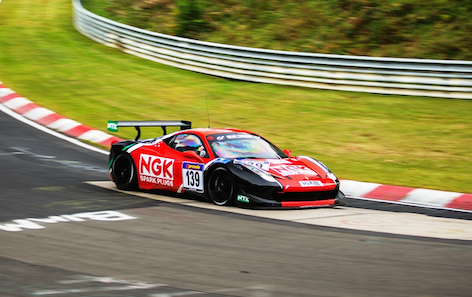 